Development and validation of a classification algorithm to diagnose and differentiate spontaneous episodic vertigo syndromes: results from the DizzyReg patient registryGroezinger, M. et al.Supplementary materialTable 1: Summary description of variables used for training the classifiers for VM and MM, respectively.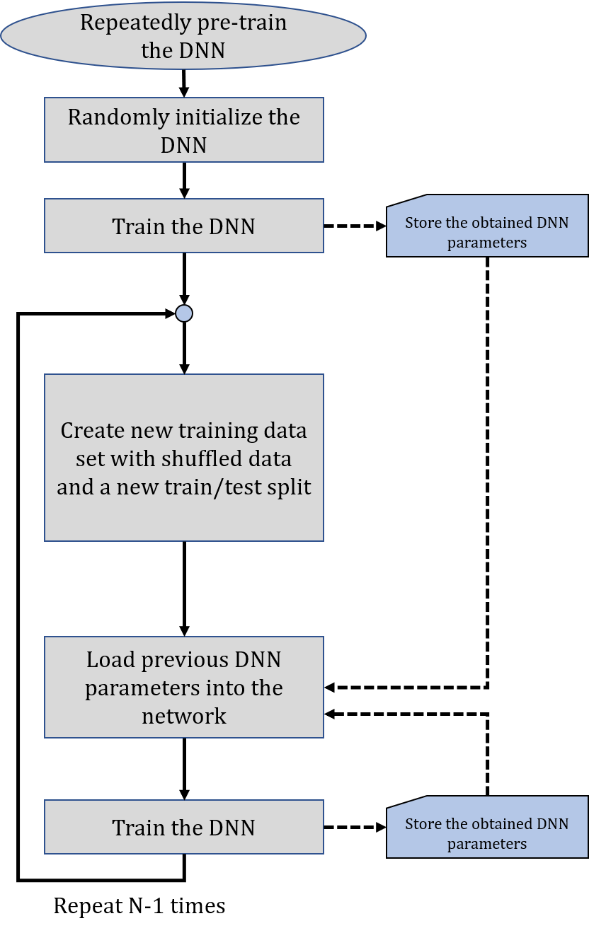 Figure 1: Description of the workflow for the repeated pre-training of Deep Neural Networks (DNN) to improve training accuracy Summary panelExamplesTotal number of variables per panelTechnical diagnostic variablesResults from audiometry6Sociodemographic variablesage, gender, education, 5Items from Dizziness Handicap Inventory“Because of your problem, are you afraid to leave your home without having someone accompany you?”2Patient historyTinnitus, duration of vertigo attacks 39Variables from neurological examinationPresence of headache
6Variables from orthoptic examination
Examination of nystagmus, 44Miscellaneous noise as trigger3Total 105